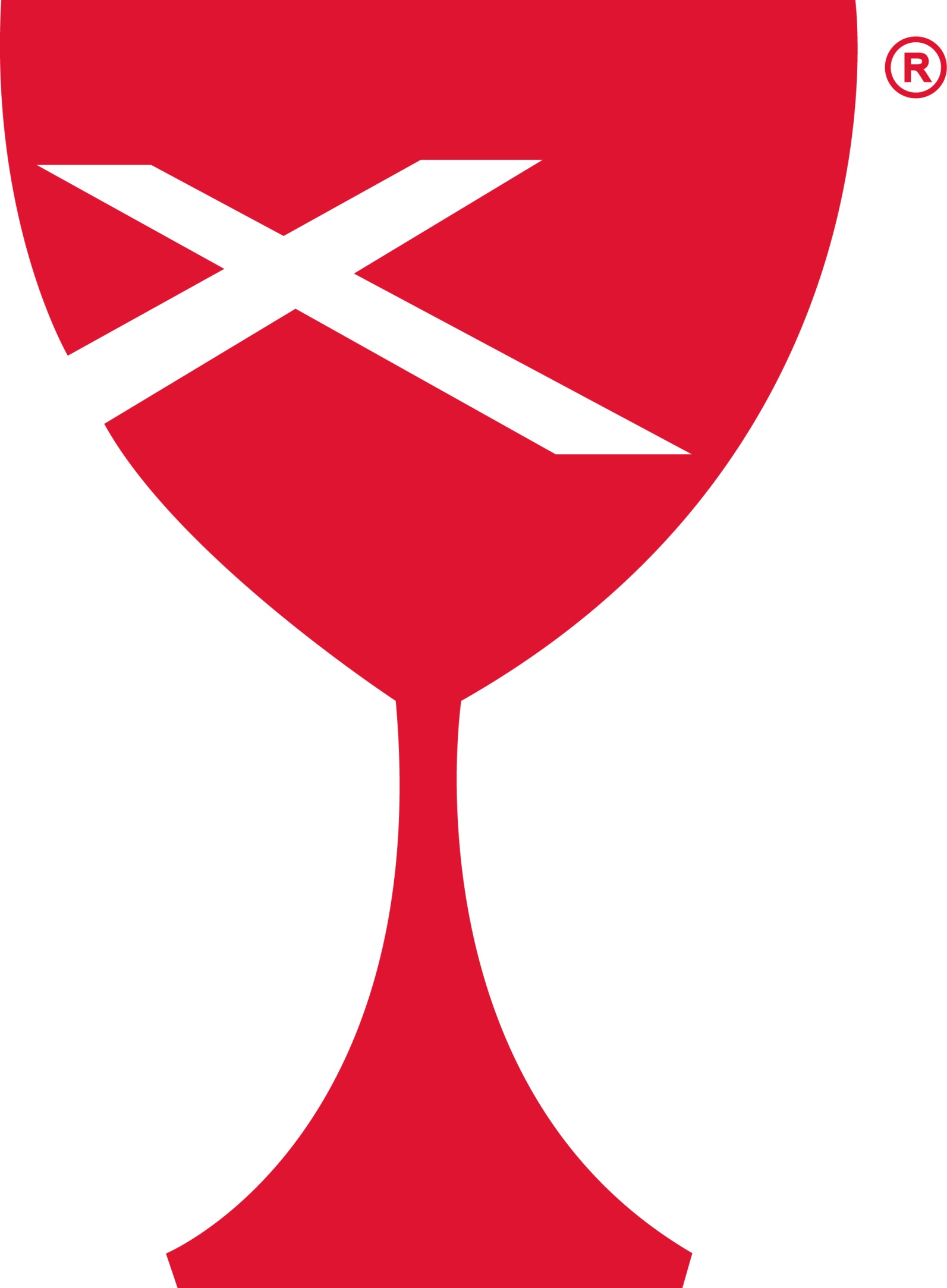 Greetings Church,It’s hard to believe it’s already June! As summer kicks off, we look forward to summer fun and sunshine. I don’t know about all of you, but I’m ready for fishing, camping, grilling out, and enjoying life with friends and family.We also celebrate the end of another school year and another class of graduates. We are very proud of all of our graduates and wish them well in all their future endeavors. We pray for God’s protection, and for God’s blessing in all that they do.For all of us this summer, wherever we go and whatever we find ourselves doing, may we always know God’s unfailing love for us.May the Lord bless you and keep you.May God’s face shine upon you and be gracious to you.May God's favor be always toward you and give you peace.Grace and peace in the name of Jesus,Pastor Evan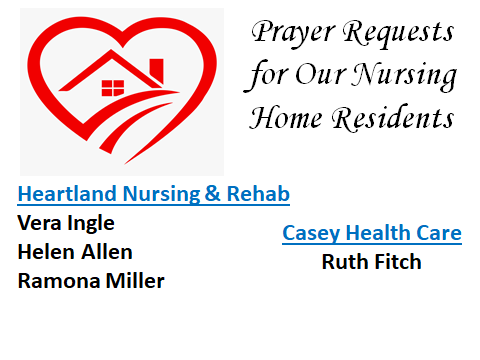 Prayer Requests		Family of Randy Rue			Kenny ShobeCindy Wimbley				Danny MorganScotty Millam				Aaron JanssenCurt Wheat				Mike CutrightLinda Coleman				Marsha RueUvalde, Texas, Robb Elementary School Families	Villas of Hollybrook in	EffinghamRalph & Shirley FitchC/O Villas of Hollybrook904 W. Evergreen Ave.,Apt. # 31Effingham, IL  62401JUNE SERVING SCHEDULESELDERS: 	6/5 Sherri Butcher, 6/12 Sharon Durham, 6/19 Peggy Hickox,	6/26 Nina MeekerDEACONS: 6/5 Cheryl Stifal, Michelle Wagner, Darlene Winn		6/12 Jennifer Winschief, Lynda Graham, Brad Hickox		6/19 Cassie Ramsey, Connie Roberts, Cathy Sherwood		6/26 Devan Smith, Cheryl Stifal, Michelle WagnerCHALLENGER REFRESHMENTS:  6/5 Sherri Butcher, 6/12 Linda Coleman, 		6/19 Barb Decker, 6/26 Sharon Durham2022 ELDERS	Sherri Butcher – 217-232-5740			Sharon Durham – 217-232-2168	Peggy Hickox – 217-232-5615			Nina Meeker – 217-549-9808	Larry Patchett – 217-232-3105			Ruthie Wimbley – 217-232-1949	Dan Winn – 217-259-5339				Pastor Evan – 812-698-7504Church Office – 217-932-2773(Hours: Mon, Wed & Fri 8:30 am – Noon)	May 29 & June 5 – Pentecost Special Offering	May 30 – Memorial Day, Church office closed, No Monday Morning Ladies	June 1 – Worship Team Meeting 9:30 am	June 12 – June 19 Pastor Evan on vacation	June 29 – Elders Meeting 6:30 pmJUNE 2022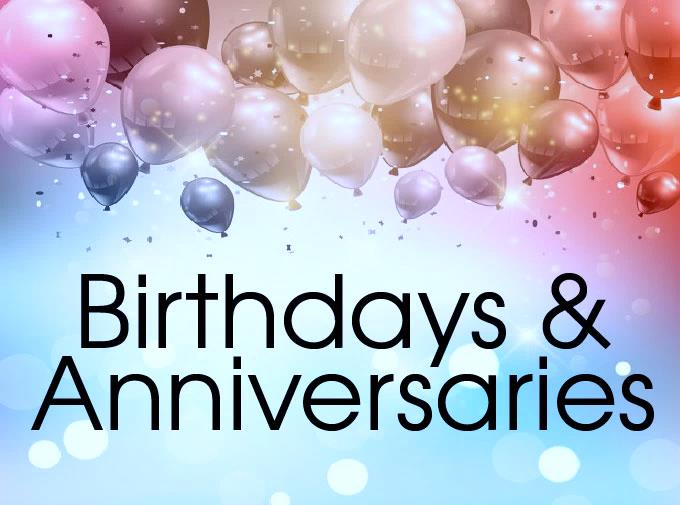 3 – Jeri Bland				20 – Jennifer Winschief3 – Mike Hayes				22 – Nina Meeker	8 – Katie Sherar				23 – Keygen Decker	9 – Scott & Cheryl Stifal		23 – Mike & Cathy Sherwood	11 – Chris & Jenny Winschief	25 – Roberta Decker	12 – Charles Meeker			25 – Evan Sherar	15 – Seth Bland				26 – Mike & Kathy Hayes	19 – Sherri Butcher			27 – Martha Reynolds	19 – Dan & Darlene Winn		29 – John & Sharon Richardson                                 JUNE 2022	                                 JUNE 2022	                                 JUNE 2022	                                 JUNE 2022	                                 JUNE 2022	SundayMondayTuesdayWednesdayThursdayFridaySaturday1Worship Team Mtg. 9:30 am2345Elder: Sherri ButcherPentecost Offering6MML 9 am789101112Elder: Sharon Durham13MML 9 am141516171819Elder: Peggy Hickox20MML 9 am212223242526Elder: Nina Meeker27MML 9 am2829Elders Mtg. 6:30 pm30FH – Fellowship HallMML – Monday Morning LadiesSUNDAYS 9:00 am Sunday School, 10:00 am WorshipFH – Fellowship HallMML – Monday Morning LadiesSUNDAYS 9:00 am Sunday School, 10:00 am WorshipFH – Fellowship HallMML – Monday Morning LadiesSUNDAYS 9:00 am Sunday School, 10:00 am WorshipFH – Fellowship HallMML – Monday Morning LadiesSUNDAYS 9:00 am Sunday School, 10:00 am WorshipFH – Fellowship HallMML – Monday Morning LadiesSUNDAYS 9:00 am Sunday School, 10:00 am Worship